Documento de reserva para la temporada 2019/20: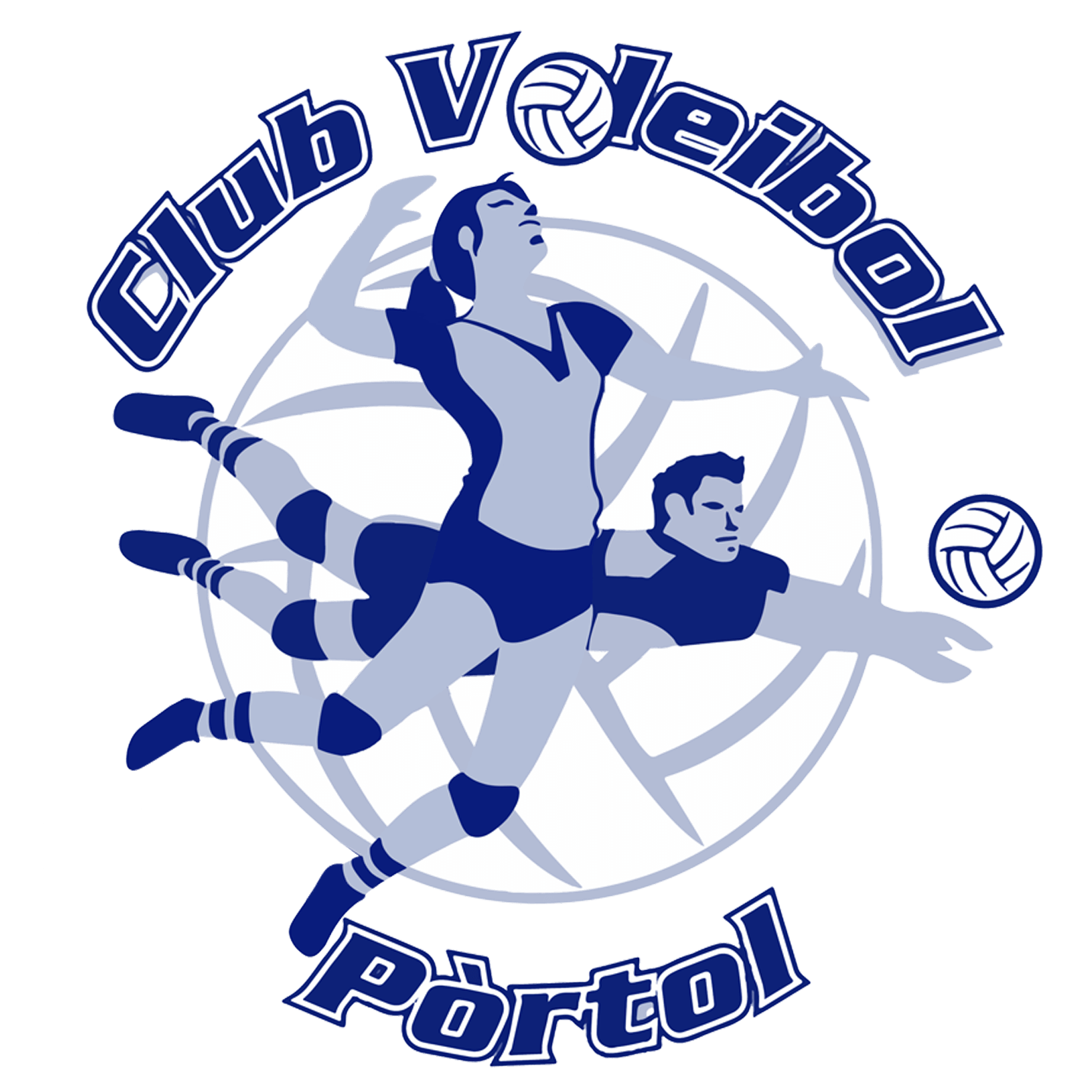 ¡Bienvenidos al documento de reserva para la próxima temporada! La aventura empieza aquí  Es muy importante rellenar este formulario rigurosamente y con atención debido a que la información que se pide es muy importante.  ¡Muchas gracias por su colaboración en breves recibirá noticias nuestras!Número de cuenta del Club Voleibol Pòrtol:ES45 2038 3396 6260 0000 7206Saludos,Club Voleibol PòrtolNombre del jugador/a:Apellidos del jugador/a:Tel. Móvil del jugador/a:Correo electrónico jugador/a:Fecha de nacimiento jugador/a:DNI jugador/a:Población:Código postal:Nombre de la madre/tutora:Tel. Móvil madre/tutora:Correo electrónico madre/tutora:Nombre del padre/tutor:Tel. Móvil padre/tutor:Correo electrónico padre/tutor:Club del que proviene:Observaciones (alergias, lesiones importantes, medicación...):Comentarios (Cualquier observación que quieran hacer o petición):